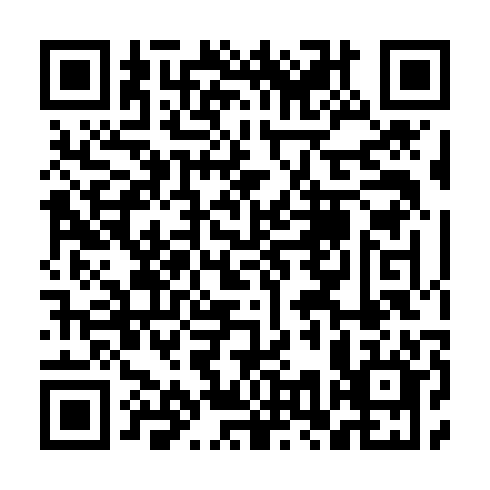 Prayer times for Constance Lake (Achikamii/Achikamaw), Ontario, CanadaWed 1 May 2024 - Fri 31 May 2024High Latitude Method: Angle Based RulePrayer Calculation Method: Islamic Society of North AmericaAsar Calculation Method: HanafiPrayer times provided by https://www.salahtimes.comDateDayFajrSunriseDhuhrAsrMaghribIsha1Wed4:236:121:346:398:5610:462Thu4:206:111:336:408:5710:483Fri4:186:091:336:418:5910:504Sat4:156:071:336:429:0010:535Sun4:136:061:336:439:0210:556Mon4:106:041:336:449:0310:587Tue4:076:021:336:459:0511:008Wed4:056:011:336:469:0611:029Thu4:025:591:336:469:0811:0510Fri4:005:581:336:479:0911:0711Sat3:575:561:336:489:1011:1012Sun3:555:551:336:499:1211:1213Mon3:525:531:336:509:1311:1514Tue3:505:521:336:519:1511:1715Wed3:475:501:336:519:1611:2016Thu3:455:491:336:529:1711:2217Fri3:435:481:336:539:1911:2518Sat3:405:471:336:549:2011:2719Sun3:395:451:336:559:2111:2720Mon3:395:441:336:559:2311:2821Tue3:385:431:336:569:2411:2922Wed3:385:421:336:579:2511:2923Thu3:375:411:336:589:2711:3024Fri3:375:401:336:589:2811:3125Sat3:365:391:346:599:2911:3126Sun3:365:381:347:009:3011:3227Mon3:355:371:347:019:3111:3328Tue3:355:361:347:019:3211:3329Wed3:355:351:347:029:3411:3430Thu3:345:341:347:039:3511:3531Fri3:345:341:347:039:3611:35